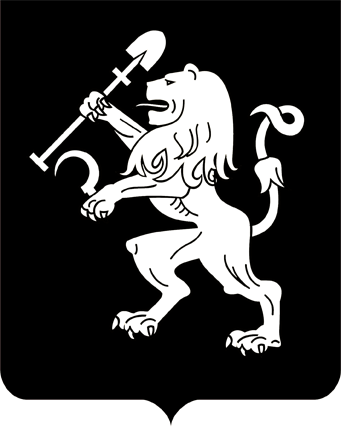 АДМИНИСТРАЦИЯ ГОРОДА КРАСНОЯРСКАРАСПОРЯЖЕНИЕО внесении изменений в распоряжение администрации города от 10.04.2019 № 118-рВ целях приведения правовых актов города в соответствие с Федеральным законом от 27.07.2010 № 210-ФЗ «Об организации предоставления государственных и муниципальных услуг», руководствуясь                  ст. 41, 58, 59 Устава города Красноярска:1. Внести в приложение к распоряжению администрации города  от 10.04.2019 № 118-р «Об утверждении Административного регламента предоставления муниципальной услуги по предоставлению земельного участка, находящегося в государственной или муниципальной         собственности, в безвозмездное пользование» (далее – Регламент)             следующие изменения:1) слова «отдел организационной и кадровой работы» в соответствующем падеже заменить словами «отдел организационной работы»     в соответствующем падеже;2) пункт 3 дополнить абзацем следующего содержания:«лично (через уполномоченного представителя) в КГБУ «Много-функциональный центр предоставления государственных и муниципальных услуг» (далее – МФЦ).»;3) пункт 4 дополнить абзацем следующего содержания:«Сведения о местонахождении, графике работы МФЦ размещены на сайте МФЦ в информационно-телекоммуникационной сети Интернет www.24mfc.ru, раздел «Центры и офисы».»;4) пункт 5 дополнить абзацем следующего содержания:«Информация о порядке предоставления Муниципальной услуги, ходе выполнения запросов о предоставлении Муниципальной услуги, поданных в МФЦ, может быть получена Заявителем в МФЦ.»;5) пункт 10 после абзаца пятнадцатого дополнить абзацем следующего содержания:«постановление администрации города от 31.05.2013 № 252             «Об утверждении перечня муниципальных услуг, предоставляемых             в многофункциональных центрах»;»;6) в пункте 17:абзац третий после слов «при получении» дополнить слова-           ми «из МФЦ,»;дополнить абзацем следующего содержания:«В случае обращения Заявителя в МФЦ заявление с приложенными к нему документами направляется в Департамент в срок, предусмотренный действующим соглашением между администрацией города              и МФЦ.»;7) абзац двадцать первый пункта 18 изложить в следующей ре-дакции:«При наличии на территории, прилегающей к местонахождению Департамента, парковок общего пользования выделяется не менее                  10 процентов мест (но не менее одного места) для бесплатной парковки предусмотренных федеральным законодательством транспортных средств, управляемых инвалидами, и транспортных средств, перевозящих таких инвалидов и (или) детей-инвалидов.Указанные места для парковки обозначаются специальным знаком и разметкой на дорожном покрытии и располагаются на наименьшем возможном расстоянии от входа в здание (но не более 50 метров).»;8) в пункте 20:в абзаце первом слова «Многофункциональный центр предоставления государственных и муниципальных услуг» (далее – МФЦ)» заменить словом «МФЦ»;абзац девятый изложить в следующей редакции:«МФЦ обеспечивает:»;дополнить абзацами следующего содержания:«информирование Заявителей по вопросам предоставления Муниципальной услуги;прием заявления и прилагаемых документов, необходимых для предоставления Муниципальной услуги;выдачу результата предоставления Муниципальной услуги.»;9) пункт 21 дополнить абзацем следующего содержания:«Технологическая схема предоставления Муниципальной услуги приведена в приложении 4 к настоящему Регламенту.»;10) абзац шестой пункта 25 дополнить словами «, или передает                      в МФЦ для выдачи Заявителю»;11) таблицу приложения 1 к Регламенту после слов «Способ             получения документов:» изложить в следующей редакции:12) дополнить приложением 4 в редакции согласно приложению                к настоящему распоряжению.2. Настоящее распоряжение опубликовать в газете «Городские  новости» и разместить на официальном сайте администрации города Красноярска.Глава города                                                                                 С.В. Еремин20.03.2020№ 97-р«Лично«ЛичноПочтовым отправлением по адресу:Почтовым отправлением по адресу:Почтовым отправлением по адресу:Выдать через МФЦ по адресу:(в случае подачи заявления в МФЦ)»